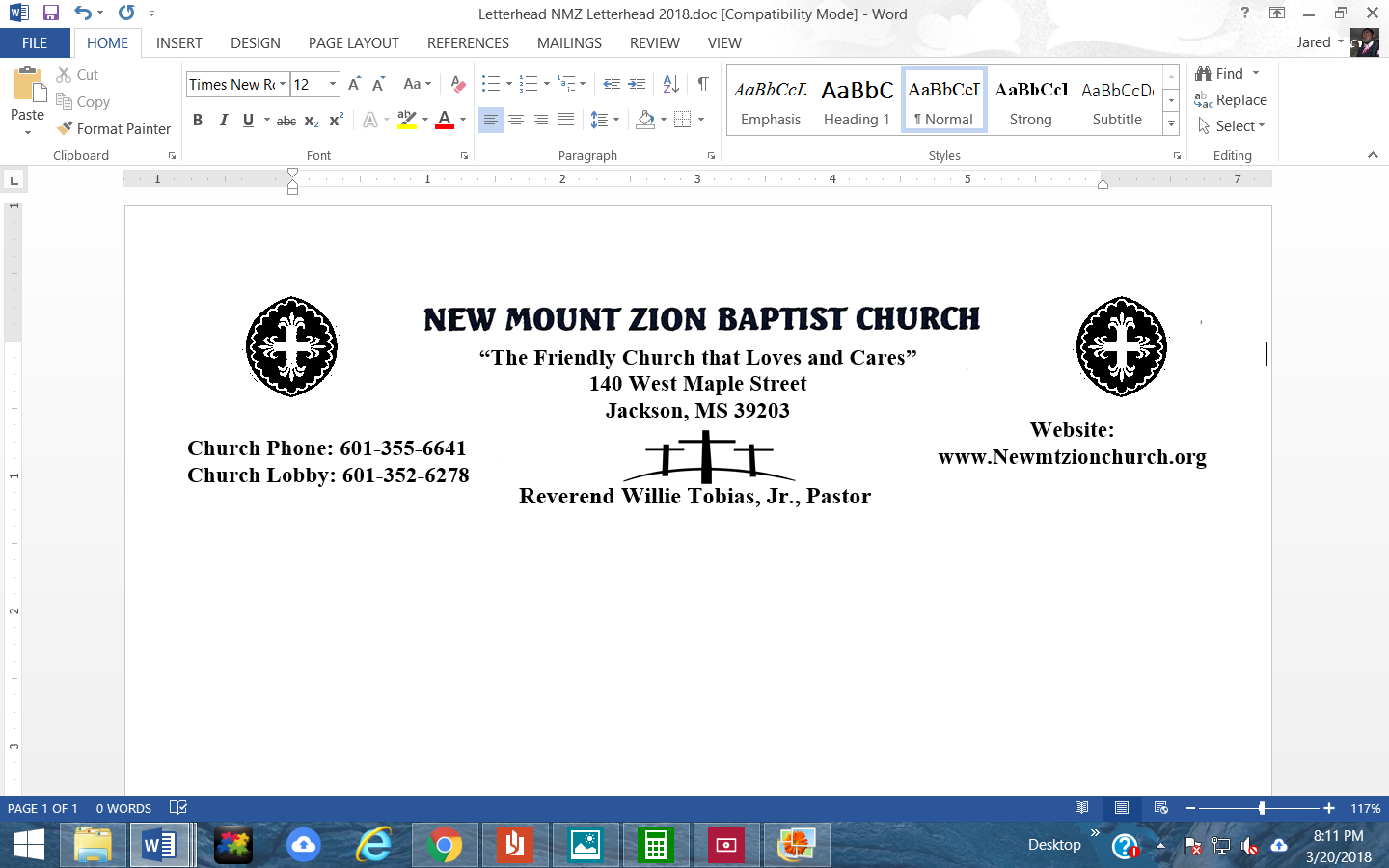 Chapter 13:1-18Bible Class: February 8, 2021Point to Ponder: Separation is featured in this chapter. It involved the separation of Abraham from Egypt and the separation of Abraham from Lot. The walk of faith will involve much separation. To walk the walk of faith successfully, we will have to separate from people and places and philosophies that would hinder our walk of faith. Separation is not popular, but it is most profitable. Genesis 13 can be divided into two major parts as follows: The Separation from Egypt (Genesis 13:1-4) & The Separation from Lot (Genesis 13:5-18) Briefly discuss the problems or issue that arose between Abram and Lot in verse 5-8. (Sis. Charlotte Cannon)Briefly discuss the solution that Abram came up with in order to solve the conflict in verse 9-12 (Sis. Idetra Berry)Briefly discuss the selfishness of Lot in verse 10 and 11. What does it say about the character of Abram when he allows Lot to choose first? (Sis. Johnnie Gregory)Briefly discuss why many of our decisions are based on how things look. (Sis. Monica Tobias)How does 2nd Corinthians 6:14, relate to the relationship of Abram and Lot? (Sis. Ellen Crawford) Do you believe Abram’s attachment to Lot was prohibiting Abram from being blessed? (Bro. Jared Spiva)